Nr5. Fizinis aktyvumas FormaTrukmė 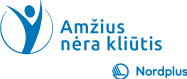 Priemonės, vietos 1Šiaurietiškas (skandinaviškas)ėjimasTeorija/ praktika3+4Gimnastikos salė, stadionas, užsiėmimas lauke, arba nuotolinis ,,online” mokymas ir treniruotė.2.Fizinis aktyvumas:Kiek mankštintis, Kaip dažnai mankštintis, Kaip dozuoti krūvį. Kaip išvengti klaidų.Fizinio judėjimo veiklos gairės.Teorija/ praktika 1+1Klasė su kompiuteriu, multimedija, kėdės, stalai arba nuotolinis mokymas 3Ką daryti, kad kiekviena diena būtų aktyvesnė.Darbo aplinkos ergonomika.Miego higienaTeorija/ praktika1+1Klasė su kompiuteriu, multimedija, kėdės, stalai arba nuotolinis ,,online”  mokymas4Fizinis aktyvumas.Gimnastika laukeKvėpavimasRelaksacijaRaumenų tempimasPusiausvyros pratimaiPraktika1+2Gimnastikos salė, užsiėmimas lauke, stadionas, arba ,,online” treniruotė arba nuotolinis mokymas. 5Kūno laikysena ir jos ryšys su emocijomis Praktika1Gimnastikos salė, arnuotolinis mokymas.  6Pratimai nugaros sveikatai.Izometriniai pratimai.Praktika1Gimnastikos salė arba užsiėmimas lauke, arba nuotolinis ,,online” mokymas7Pratimai vandenyje Teorija/ praktika1Baseinas, arba vandens telkinys,  arba ,,online”  treniruotė,  arba nuotolinis mokymas 8Savimasažas Teorija/ praktika2Gimnastikos salė, arba užsiėmimas  lauke,arba ,,online” treniruotė arba nuotolinis mokymas.